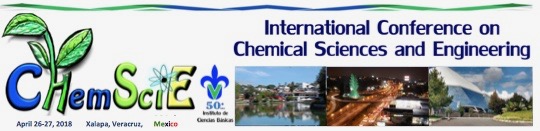 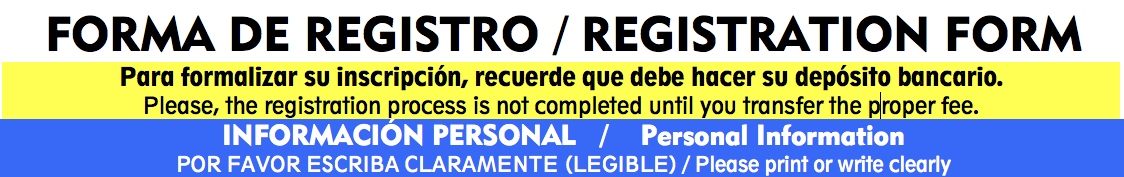 ESTUDIANTE/ StudentESTUDIANTE/ StudentESTUDIANTE/ StudentESTUDIANTE/ StudentESTUDIANTE/ StudentESTUDIANTE/ StudentESTUDIANTE/ StudentMTRO (A)/Msc.MTRO (A)/Msc.MTRO (A)/Msc.MTRO (A)/Msc.MTRO (A)/Msc.MTRO (A)/Msc.MTRO (A)/Msc.MTRO (A)/Msc.MTRO (A)/Msc.MTRO (A)/Msc.ESTUDIANTE POSGRADO/ Graduate StudentESTUDIANTE POSGRADO/ Graduate StudentESTUDIANTE POSGRADO/ Graduate StudentESTUDIANTE POSGRADO/ Graduate StudentESTUDIANTE POSGRADO/ Graduate StudentESTUDIANTE POSGRADO/ Graduate StudentESTUDIANTE POSGRADO/ Graduate StudentESTUDIANTE POSGRADO/ Graduate StudentESTUDIANTE POSGRADO/ Graduate StudentESTUDIANTE POSGRADO/ Graduate StudentESTUDIANTE POSGRADO/ Graduate StudentESTUDIANTE POSGRADO/ Graduate StudentESTUDIANTE POSGRADO/ Graduate StudentESTUDIANTE POSGRADO/ Graduate StudentESTUDIANTE POSGRADO/ Graduate StudentESTUDIANTE POSGRADO/ Graduate StudentESTUDIANTE POSGRADO/ Graduate StudentESTUDIANTE POSGRADO/ Graduate StudentESTUDIANTE POSGRADO/ Graduate StudentESTUDIANTE POSGRADO/ Graduate StudentESTUDIANTE POSGRADO/ Graduate StudentESTUDIANTE POSGRADO/ Graduate StudentDR(A)./PhDDR(A)./PhDDR(A)./PhDDR(A)./PhDDR(A)./PhDDR(A)./PhDDR(A)./PhDDR(A)./PhDDR(A)./PhDNOMBRENOMBRENOMBRENOMBRENOMBREAPELLIDO(s)APELLIDO(s)APELLIDO(s)APELLIDO(s)APELLIDO(s)APELLIDO(s)APELLIDO(s)First NameFirst NameFirst NameFirst NameFirst NameSurnameSurnameSurnameSurnameSurnameSurnameSurnameCARGO Y PROFESIÓNCARGO Y PROFESIÓNCARGO Y PROFESIÓNCARGO Y PROFESIÓNCARGO Y PROFESIÓNCARGO Y PROFESIÓNCARGO Y PROFESIÓNPosition and TitlePosition and TitlePosition and TitlePosition and TitlePosition and TitlePosition and TitlePosition and TitleINSTITUCIÓN / ORGANIZACIÓNINSTITUCIÓN / ORGANIZACIÓNINSTITUCIÓN / ORGANIZACIÓNINSTITUCIÓN / ORGANIZACIÓNINSTITUCIÓN / ORGANIZACIÓNINSTITUCIÓN / ORGANIZACIÓNINSTITUCIÓN / ORGANIZACIÓNINSTITUCIÓN / ORGANIZACIÓNInstitution or OrganizationInstitution or OrganizationInstitution or OrganizationInstitution or OrganizationInstitution or OrganizationInstitution or OrganizationInstitution or OrganizationInstitution or OrganizationCIUDAD / CityCIUDAD / CityCIUDAD / CityCIUDAD / CityPAÍS / CountryPAÍS / CountryPAÍS / CountryPAÍS / CountryPAÍS / CountryPAÍS / CountryPAÍS / CountryPAÍS / CountryE mail1E mail1E mail1CORREO ALTERNATIVOCORREO ALTERNATIVOCORREO ALTERNATIVOCORREO ALTERNATIVOCORREO ALTERNATIVOCORREO ALTERNATIVOCORREO ALTERNATIVOCORREO ALTERNATIVOPlease provide and alternative E-mailPlease provide and alternative E-mailPlease provide and alternative E-mailPlease provide and alternative E-mailPlease provide and alternative E-mailPlease provide and alternative E-mailPlease provide and alternative E-mailPlease provide and alternative E-mailPlease provide and alternative E-mailPlease provide and alternative E-mailPlease provide and alternative E-mailPlease provide and alternative E-mailPlease provide and alternative E-mailPlease provide and alternative E-mailPlease provide and alternative E-mailFACEBOOKFACEBOOKTWITTERTWITTERTWITTERTWITTERTWITTERTWITTERTWITTERWHATS APPWHATS APPWHATS APPLLEGARÁ EL DÍALLEGARÁ EL DÍALLEGARÁ EL DÍALLEGARÁ EL DÍALLEGARÁ EL DÍALLEGARÁ EL DÍALLEGARÁ EL DÍAPARTIRÁ EL DÍAPARTIRÁ EL DÍAPARTIRÁ EL DÍAPARTIRÁ EL DÍAPARTIRÁ EL DÍAPARTIRÁ EL DÍAPARTIRÁ EL DÍAPARTIRÁ EL DÍAPARTIRÁ EL DÍAArrival dateArrival dateArrival dateArrival dateArrival dateArrival dateArrival dateDeparture dateDeparture dateDeparture dateDeparture dateDeparture dateDeparture dateDeparture dateDeparture dateDeparture dateNo. DE VUELO (Flight #) / AUTOBUS (Bus) /OTRO MEDIO (Other)No. DE VUELO (Flight #) / AUTOBUS (Bus) /OTRO MEDIO (Other)No. DE VUELO (Flight #) / AUTOBUS (Bus) /OTRO MEDIO (Other)No. DE VUELO (Flight #) / AUTOBUS (Bus) /OTRO MEDIO (Other)No. DE VUELO (Flight #) / AUTOBUS (Bus) /OTRO MEDIO (Other)No. DE VUELO (Flight #) / AUTOBUS (Bus) /OTRO MEDIO (Other)No. DE VUELO (Flight #) / AUTOBUS (Bus) /OTRO MEDIO (Other)No. DE VUELO (Flight #) / AUTOBUS (Bus) /OTRO MEDIO (Other)No. DE VUELO (Flight #) / AUTOBUS (Bus) /OTRO MEDIO (Other)No. DE VUELO (Flight #) / AUTOBUS (Bus) /OTRO MEDIO (Other)No. DE VUELO (Flight #) / AUTOBUS (Bus) /OTRO MEDIO (Other)No. DE VUELO (Flight #) / AUTOBUS (Bus) /OTRO MEDIO (Other)No. DE VUELO (Flight #) / AUTOBUS (Bus) /OTRO MEDIO (Other)No. DE VUELO (Flight #) / AUTOBUS (Bus) /OTRO MEDIO (Other)No. DE VUELO (Flight #) / AUTOBUS (Bus) /OTRO MEDIO (Other)No. DE VUELO (Flight #) / AUTOBUS (Bus) /OTRO MEDIO (Other)No. DE VUELO (Flight #) / AUTOBUS (Bus) /OTRO MEDIO (Other)No. DE VUELO (Flight #) / AUTOBUS (Bus) /OTRO MEDIO (Other)No. DE VUELO (Flight #) / AUTOBUS (Bus) /OTRO MEDIO (Other)No. DE VUELO (Flight #) / AUTOBUS (Bus) /OTRO MEDIO (Other)No. DE VUELO (Flight #) / AUTOBUS (Bus) /OTRO MEDIO (Other)No. DE VUELO (Flight #) / AUTOBUS (Bus) /OTRO MEDIO (Other)No. DE VUELO (Flight #) / AUTOBUS (Bus) /OTRO MEDIO (Other)EN CASO DE EMERGENCIA AVISARLE A:EN CASO DE EMERGENCIA AVISARLE A:EN CASO DE EMERGENCIA AVISARLE A:EN CASO DE EMERGENCIA AVISARLE A:EN CASO DE EMERGENCIA AVISARLE A:EN CASO DE EMERGENCIA AVISARLE A:EN CASO DE EMERGENCIA AVISARLE A:EN CASO DE EMERGENCIA AVISARLE A:EN CASO DE EMERGENCIA AVISARLE A:EN CASO DE EMERGENCIA AVISARLE A:EN CASO DE EMERGENCIA AVISARLE A:EN CASO DE EMERGENCIA AVISARLE A:EN CASO DE EMERGENCIA AVISARLE A:EN CASO DE EMERGENCIA AVISARLE A:EN CASO DE EMERGENCIA AVISARLE A:EN CASO DE EMERGENCIA AVISARLE A:EN CASO DE EMERGENCIA AVISARLE A:EN CASO DE EMERGENCIA AVISARLE A:Contact information at home in case of emergency:Contact information at home in case of emergency:Contact information at home in case of emergency:Contact information at home in case of emergency:Contact information at home in case of emergency:Contact information at home in case of emergency:Contact information at home in case of emergency:Contact information at home in case of emergency:Contact information at home in case of emergency:Contact information at home in case of emergency:Contact information at home in case of emergency:Contact information at home in case of emergency:Contact information at home in case of emergency:Contact information at home in case of emergency:Contact information at home in case of emergency:Contact information at home in case of emergency:Contact information at home in case of emergency:Contact information at home in case of emergency:NOMBRE / First NameNOMBRE / First NameNOMBRE / First NameNOMBRE / First NameNOMBRE / First NameNOMBRE / First NameNOMBRE / First NameNOMBRE / First NameNOMBRE / First NameNOMBRE / First NameAPELLIDO / SurnameAPELLIDO / SurnameAPELLIDO / SurnameAPELLIDO / SurnameAPELLIDO / SurnameAPELLIDO / SurnameAPELLIDO / SurnameAPELLIDO / SurnameAPELLIDO / SurnameAPELLIDO / SurnameAPELLIDO / SurnameTELÉFONO / Telephone:TELÉFONO / Telephone:TELÉFONO / Telephone:TELÉFONO / Telephone:TELÉFONO / Telephone:TELÉFONO / Telephone:TELÉFONO / Telephone:WHATS APPWHATS APPWHATS APPWHATS APPWHATS APPWHATS APPWHATS APPWHATS APPPARA NACIONALES QUE REQUIERAN FACTURA, FAVOR DE LLENAR LA SIGUIENTE INFORMACIÓN:PARA NACIONALES QUE REQUIERAN FACTURA, FAVOR DE LLENAR LA SIGUIENTE INFORMACIÓN:PARA NACIONALES QUE REQUIERAN FACTURA, FAVOR DE LLENAR LA SIGUIENTE INFORMACIÓN:PARA NACIONALES QUE REQUIERAN FACTURA, FAVOR DE LLENAR LA SIGUIENTE INFORMACIÓN:PARA NACIONALES QUE REQUIERAN FACTURA, FAVOR DE LLENAR LA SIGUIENTE INFORMACIÓN:PARA NACIONALES QUE REQUIERAN FACTURA, FAVOR DE LLENAR LA SIGUIENTE INFORMACIÓN:PARA NACIONALES QUE REQUIERAN FACTURA, FAVOR DE LLENAR LA SIGUIENTE INFORMACIÓN:PARA NACIONALES QUE REQUIERAN FACTURA, FAVOR DE LLENAR LA SIGUIENTE INFORMACIÓN:PARA NACIONALES QUE REQUIERAN FACTURA, FAVOR DE LLENAR LA SIGUIENTE INFORMACIÓN:PARA NACIONALES QUE REQUIERAN FACTURA, FAVOR DE LLENAR LA SIGUIENTE INFORMACIÓN:PARA NACIONALES QUE REQUIERAN FACTURA, FAVOR DE LLENAR LA SIGUIENTE INFORMACIÓN:PARA NACIONALES QUE REQUIERAN FACTURA, FAVOR DE LLENAR LA SIGUIENTE INFORMACIÓN:PARA NACIONALES QUE REQUIERAN FACTURA, FAVOR DE LLENAR LA SIGUIENTE INFORMACIÓN:PARA NACIONALES QUE REQUIERAN FACTURA, FAVOR DE LLENAR LA SIGUIENTE INFORMACIÓN:PARA NACIONALES QUE REQUIERAN FACTURA, FAVOR DE LLENAR LA SIGUIENTE INFORMACIÓN:PARA NACIONALES QUE REQUIERAN FACTURA, FAVOR DE LLENAR LA SIGUIENTE INFORMACIÓN:PARA NACIONALES QUE REQUIERAN FACTURA, FAVOR DE LLENAR LA SIGUIENTE INFORMACIÓN:PARA NACIONALES QUE REQUIERAN FACTURA, FAVOR DE LLENAR LA SIGUIENTE INFORMACIÓN:PARA NACIONALES QUE REQUIERAN FACTURA, FAVOR DE LLENAR LA SIGUIENTE INFORMACIÓN:PARA NACIONALES QUE REQUIERAN FACTURA, FAVOR DE LLENAR LA SIGUIENTE INFORMACIÓN:PARA NACIONALES QUE REQUIERAN FACTURA, FAVOR DE LLENAR LA SIGUIENTE INFORMACIÓN:PARA NACIONALES QUE REQUIERAN FACTURA, FAVOR DE LLENAR LA SIGUIENTE INFORMACIÓN:PARA NACIONALES QUE REQUIERAN FACTURA, FAVOR DE LLENAR LA SIGUIENTE INFORMACIÓN:PARA NACIONALES QUE REQUIERAN FACTURA, FAVOR DE LLENAR LA SIGUIENTE INFORMACIÓN:PARA NACIONALES QUE REQUIERAN FACTURA, FAVOR DE LLENAR LA SIGUIENTE INFORMACIÓN:PARA NACIONALES QUE REQUIERAN FACTURA, FAVOR DE LLENAR LA SIGUIENTE INFORMACIÓN:PARA NACIONALES QUE REQUIERAN FACTURA, FAVOR DE LLENAR LA SIGUIENTE INFORMACIÓN:PARA NACIONALES QUE REQUIERAN FACTURA, FAVOR DE LLENAR LA SIGUIENTE INFORMACIÓN:PARA NACIONALES QUE REQUIERAN FACTURA, FAVOR DE LLENAR LA SIGUIENTE INFORMACIÓN:PARA NACIONALES QUE REQUIERAN FACTURA, FAVOR DE LLENAR LA SIGUIENTE INFORMACIÓN:PARA NACIONALES QUE REQUIERAN FACTURA, FAVOR DE LLENAR LA SIGUIENTE INFORMACIÓN:PARA NACIONALES QUE REQUIERAN FACTURA, FAVOR DE LLENAR LA SIGUIENTE INFORMACIÓN:PARA NACIONALES QUE REQUIERAN FACTURA, FAVOR DE LLENAR LA SIGUIENTE INFORMACIÓN:PARA NACIONALES QUE REQUIERAN FACTURA, FAVOR DE LLENAR LA SIGUIENTE INFORMACIÓN:PARA NACIONALES QUE REQUIERAN FACTURA, FAVOR DE LLENAR LA SIGUIENTE INFORMACIÓN:PARA NACIONALES QUE REQUIERAN FACTURA, FAVOR DE LLENAR LA SIGUIENTE INFORMACIÓN:PARA NACIONALES QUE REQUIERAN FACTURA, FAVOR DE LLENAR LA SIGUIENTE INFORMACIÓN:PARA NACIONALES QUE REQUIERAN FACTURA, FAVOR DE LLENAR LA SIGUIENTE INFORMACIÓN:PARA NACIONALES QUE REQUIERAN FACTURA, FAVOR DE LLENAR LA SIGUIENTE INFORMACIÓN:PARA NACIONALES QUE REQUIERAN FACTURA, FAVOR DE LLENAR LA SIGUIENTE INFORMACIÓN:PARA NACIONALES QUE REQUIERAN FACTURA, FAVOR DE LLENAR LA SIGUIENTE INFORMACIÓN:PARA NACIONALES QUE REQUIERAN FACTURA, FAVOR DE LLENAR LA SIGUIENTE INFORMACIÓN:PARA NACIONALES QUE REQUIERAN FACTURA, FAVOR DE LLENAR LA SIGUIENTE INFORMACIÓN:PARA NACIONALES QUE REQUIERAN FACTURA, FAVOR DE LLENAR LA SIGUIENTE INFORMACIÓN:PARA NACIONALES QUE REQUIERAN FACTURA, FAVOR DE LLENAR LA SIGUIENTE INFORMACIÓN:PARA NACIONALES QUE REQUIERAN FACTURA, FAVOR DE LLENAR LA SIGUIENTE INFORMACIÓN:PARA NACIONALES QUE REQUIERAN FACTURA, FAVOR DE LLENAR LA SIGUIENTE INFORMACIÓN:PARA NACIONALES QUE REQUIERAN FACTURA, FAVOR DE LLENAR LA SIGUIENTE INFORMACIÓN:PARA NACIONALES QUE REQUIERAN FACTURA, FAVOR DE LLENAR LA SIGUIENTE INFORMACIÓN:PARA NACIONALES QUE REQUIERAN FACTURA, FAVOR DE LLENAR LA SIGUIENTE INFORMACIÓN:PARA NACIONALES QUE REQUIERAN FACTURA, FAVOR DE LLENAR LA SIGUIENTE INFORMACIÓN:PARA NACIONALES QUE REQUIERAN FACTURA, FAVOR DE LLENAR LA SIGUIENTE INFORMACIÓN:PARA NACIONALES QUE REQUIERAN FACTURA, FAVOR DE LLENAR LA SIGUIENTE INFORMACIÓN:PARA NACIONALES QUE REQUIERAN FACTURA, FAVOR DE LLENAR LA SIGUIENTE INFORMACIÓN:PARA NACIONALES QUE REQUIERAN FACTURA, FAVOR DE LLENAR LA SIGUIENTE INFORMACIÓN:PARA NACIONALES QUE REQUIERAN FACTURA, FAVOR DE LLENAR LA SIGUIENTE INFORMACIÓN:PARA NACIONALES QUE REQUIERAN FACTURA, FAVOR DE LLENAR LA SIGUIENTE INFORMACIÓN:PARA NACIONALES QUE REQUIERAN FACTURA, FAVOR DE LLENAR LA SIGUIENTE INFORMACIÓN:PARA NACIONALES QUE REQUIERAN FACTURA, FAVOR DE LLENAR LA SIGUIENTE INFORMACIÓN:PARA NACIONALES QUE REQUIERAN FACTURA, FAVOR DE LLENAR LA SIGUIENTE INFORMACIÓN:FACTURAR A NOMBRE DEFACTURAR A NOMBRE DEFACTURAR A NOMBRE DEFACTURAR A NOMBRE DEFACTURAR A NOMBRE DEFACTURAR A NOMBRE DEFACTURAR A NOMBRE DEDOMICILIO FISCALDOMICILIO FISCALDOMICILIO FISCALDOMICILIO FISCALDOMICILIO FISCALDOMICILIO FISCALCIUDAD Y ESTADOC.P.C.P.R.F.C.R.F.C.R.F.C.R.F.C.E-MAIL A DONDE SE EVIARÁ SU FACTURAE-MAIL A DONDE SE EVIARÁ SU FACTURAE-MAIL A DONDE SE EVIARÁ SU FACTURAE-MAIL A DONDE SE EVIARÁ SU FACTURAE-MAIL A DONDE SE EVIARÁ SU FACTURAE-MAIL A DONDE SE EVIARÁ SU FACTURAE-MAIL A DONDE SE EVIARÁ SU FACTURAE-MAIL A DONDE SE EVIARÁ SU FACTURAE-MAIL A DONDE SE EVIARÁ SU FACTURAE-MAIL A DONDE SE EVIARÁ SU FACTURAE-MAIL A DONDE SE EVIARÁ SU FACTURAE-MAIL A DONDE SE EVIARÁ SU FACTURAE-MAIL A DONDE SE EVIARÁ SU FACTURAE-MAIL A DONDE SE EVIARÁ SU FACTURAE-MAIL A DONDE SE EVIARÁ SU FACTURAE-MAIL A DONDE SE EVIARÁ SU FACTURAFAVOR DE LLENAR Y ENVIAR ESTA FORMA DE REGISTRO A cienciasbasicas1418@gmail.com PARA ASIGNARLE SU REFERENCIA DE PAGO INDIVIDUAL. Please, send this Registration Form to: cienciasbasicas1418@gmail.com with a copy of transfer document as attachment. FAVOR DE LLENAR Y ENVIAR ESTA FORMA DE REGISTRO A cienciasbasicas1418@gmail.com PARA ASIGNARLE SU REFERENCIA DE PAGO INDIVIDUAL. Please, send this Registration Form to: cienciasbasicas1418@gmail.com with a copy of transfer document as attachment. FAVOR DE LLENAR Y ENVIAR ESTA FORMA DE REGISTRO A cienciasbasicas1418@gmail.com PARA ASIGNARLE SU REFERENCIA DE PAGO INDIVIDUAL. Please, send this Registration Form to: cienciasbasicas1418@gmail.com with a copy of transfer document as attachment. FAVOR DE LLENAR Y ENVIAR ESTA FORMA DE REGISTRO A cienciasbasicas1418@gmail.com PARA ASIGNARLE SU REFERENCIA DE PAGO INDIVIDUAL. Please, send this Registration Form to: cienciasbasicas1418@gmail.com with a copy of transfer document as attachment. FAVOR DE LLENAR Y ENVIAR ESTA FORMA DE REGISTRO A cienciasbasicas1418@gmail.com PARA ASIGNARLE SU REFERENCIA DE PAGO INDIVIDUAL. Please, send this Registration Form to: cienciasbasicas1418@gmail.com with a copy of transfer document as attachment. FAVOR DE LLENAR Y ENVIAR ESTA FORMA DE REGISTRO A cienciasbasicas1418@gmail.com PARA ASIGNARLE SU REFERENCIA DE PAGO INDIVIDUAL. Please, send this Registration Form to: cienciasbasicas1418@gmail.com with a copy of transfer document as attachment. FAVOR DE LLENAR Y ENVIAR ESTA FORMA DE REGISTRO A cienciasbasicas1418@gmail.com PARA ASIGNARLE SU REFERENCIA DE PAGO INDIVIDUAL. Please, send this Registration Form to: cienciasbasicas1418@gmail.com with a copy of transfer document as attachment. FAVOR DE LLENAR Y ENVIAR ESTA FORMA DE REGISTRO A cienciasbasicas1418@gmail.com PARA ASIGNARLE SU REFERENCIA DE PAGO INDIVIDUAL. Please, send this Registration Form to: cienciasbasicas1418@gmail.com with a copy of transfer document as attachment. FAVOR DE LLENAR Y ENVIAR ESTA FORMA DE REGISTRO A cienciasbasicas1418@gmail.com PARA ASIGNARLE SU REFERENCIA DE PAGO INDIVIDUAL. Please, send this Registration Form to: cienciasbasicas1418@gmail.com with a copy of transfer document as attachment. FAVOR DE LLENAR Y ENVIAR ESTA FORMA DE REGISTRO A cienciasbasicas1418@gmail.com PARA ASIGNARLE SU REFERENCIA DE PAGO INDIVIDUAL. Please, send this Registration Form to: cienciasbasicas1418@gmail.com with a copy of transfer document as attachment. FAVOR DE LLENAR Y ENVIAR ESTA FORMA DE REGISTRO A cienciasbasicas1418@gmail.com PARA ASIGNARLE SU REFERENCIA DE PAGO INDIVIDUAL. Please, send this Registration Form to: cienciasbasicas1418@gmail.com with a copy of transfer document as attachment. FAVOR DE LLENAR Y ENVIAR ESTA FORMA DE REGISTRO A cienciasbasicas1418@gmail.com PARA ASIGNARLE SU REFERENCIA DE PAGO INDIVIDUAL. Please, send this Registration Form to: cienciasbasicas1418@gmail.com with a copy of transfer document as attachment. FAVOR DE LLENAR Y ENVIAR ESTA FORMA DE REGISTRO A cienciasbasicas1418@gmail.com PARA ASIGNARLE SU REFERENCIA DE PAGO INDIVIDUAL. Please, send this Registration Form to: cienciasbasicas1418@gmail.com with a copy of transfer document as attachment. FAVOR DE LLENAR Y ENVIAR ESTA FORMA DE REGISTRO A cienciasbasicas1418@gmail.com PARA ASIGNARLE SU REFERENCIA DE PAGO INDIVIDUAL. Please, send this Registration Form to: cienciasbasicas1418@gmail.com with a copy of transfer document as attachment. FAVOR DE LLENAR Y ENVIAR ESTA FORMA DE REGISTRO A cienciasbasicas1418@gmail.com PARA ASIGNARLE SU REFERENCIA DE PAGO INDIVIDUAL. Please, send this Registration Form to: cienciasbasicas1418@gmail.com with a copy of transfer document as attachment. FAVOR DE LLENAR Y ENVIAR ESTA FORMA DE REGISTRO A cienciasbasicas1418@gmail.com PARA ASIGNARLE SU REFERENCIA DE PAGO INDIVIDUAL. Please, send this Registration Form to: cienciasbasicas1418@gmail.com with a copy of transfer document as attachment. FAVOR DE LLENAR Y ENVIAR ESTA FORMA DE REGISTRO A cienciasbasicas1418@gmail.com PARA ASIGNARLE SU REFERENCIA DE PAGO INDIVIDUAL. Please, send this Registration Form to: cienciasbasicas1418@gmail.com with a copy of transfer document as attachment. FAVOR DE LLENAR Y ENVIAR ESTA FORMA DE REGISTRO A cienciasbasicas1418@gmail.com PARA ASIGNARLE SU REFERENCIA DE PAGO INDIVIDUAL. Please, send this Registration Form to: cienciasbasicas1418@gmail.com with a copy of transfer document as attachment. FAVOR DE LLENAR Y ENVIAR ESTA FORMA DE REGISTRO A cienciasbasicas1418@gmail.com PARA ASIGNARLE SU REFERENCIA DE PAGO INDIVIDUAL. Please, send this Registration Form to: cienciasbasicas1418@gmail.com with a copy of transfer document as attachment. FAVOR DE LLENAR Y ENVIAR ESTA FORMA DE REGISTRO A cienciasbasicas1418@gmail.com PARA ASIGNARLE SU REFERENCIA DE PAGO INDIVIDUAL. Please, send this Registration Form to: cienciasbasicas1418@gmail.com with a copy of transfer document as attachment. FAVOR DE LLENAR Y ENVIAR ESTA FORMA DE REGISTRO A cienciasbasicas1418@gmail.com PARA ASIGNARLE SU REFERENCIA DE PAGO INDIVIDUAL. Please, send this Registration Form to: cienciasbasicas1418@gmail.com with a copy of transfer document as attachment. FAVOR DE LLENAR Y ENVIAR ESTA FORMA DE REGISTRO A cienciasbasicas1418@gmail.com PARA ASIGNARLE SU REFERENCIA DE PAGO INDIVIDUAL. Please, send this Registration Form to: cienciasbasicas1418@gmail.com with a copy of transfer document as attachment. FAVOR DE LLENAR Y ENVIAR ESTA FORMA DE REGISTRO A cienciasbasicas1418@gmail.com PARA ASIGNARLE SU REFERENCIA DE PAGO INDIVIDUAL. Please, send this Registration Form to: cienciasbasicas1418@gmail.com with a copy of transfer document as attachment. FAVOR DE LLENAR Y ENVIAR ESTA FORMA DE REGISTRO A cienciasbasicas1418@gmail.com PARA ASIGNARLE SU REFERENCIA DE PAGO INDIVIDUAL. Please, send this Registration Form to: cienciasbasicas1418@gmail.com with a copy of transfer document as attachment. FAVOR DE LLENAR Y ENVIAR ESTA FORMA DE REGISTRO A cienciasbasicas1418@gmail.com PARA ASIGNARLE SU REFERENCIA DE PAGO INDIVIDUAL. Please, send this Registration Form to: cienciasbasicas1418@gmail.com with a copy of transfer document as attachment. FAVOR DE LLENAR Y ENVIAR ESTA FORMA DE REGISTRO A cienciasbasicas1418@gmail.com PARA ASIGNARLE SU REFERENCIA DE PAGO INDIVIDUAL. Please, send this Registration Form to: cienciasbasicas1418@gmail.com with a copy of transfer document as attachment. FAVOR DE LLENAR Y ENVIAR ESTA FORMA DE REGISTRO A cienciasbasicas1418@gmail.com PARA ASIGNARLE SU REFERENCIA DE PAGO INDIVIDUAL. Please, send this Registration Form to: cienciasbasicas1418@gmail.com with a copy of transfer document as attachment. FAVOR DE LLENAR Y ENVIAR ESTA FORMA DE REGISTRO A cienciasbasicas1418@gmail.com PARA ASIGNARLE SU REFERENCIA DE PAGO INDIVIDUAL. Please, send this Registration Form to: cienciasbasicas1418@gmail.com with a copy of transfer document as attachment. FAVOR DE LLENAR Y ENVIAR ESTA FORMA DE REGISTRO A cienciasbasicas1418@gmail.com PARA ASIGNARLE SU REFERENCIA DE PAGO INDIVIDUAL. Please, send this Registration Form to: cienciasbasicas1418@gmail.com with a copy of transfer document as attachment. FAVOR DE LLENAR Y ENVIAR ESTA FORMA DE REGISTRO A cienciasbasicas1418@gmail.com PARA ASIGNARLE SU REFERENCIA DE PAGO INDIVIDUAL. Please, send this Registration Form to: cienciasbasicas1418@gmail.com with a copy of transfer document as attachment. FAVOR DE LLENAR Y ENVIAR ESTA FORMA DE REGISTRO A cienciasbasicas1418@gmail.com PARA ASIGNARLE SU REFERENCIA DE PAGO INDIVIDUAL. Please, send this Registration Form to: cienciasbasicas1418@gmail.com with a copy of transfer document as attachment. FAVOR DE LLENAR Y ENVIAR ESTA FORMA DE REGISTRO A cienciasbasicas1418@gmail.com PARA ASIGNARLE SU REFERENCIA DE PAGO INDIVIDUAL. Please, send this Registration Form to: cienciasbasicas1418@gmail.com with a copy of transfer document as attachment. FAVOR DE LLENAR Y ENVIAR ESTA FORMA DE REGISTRO A cienciasbasicas1418@gmail.com PARA ASIGNARLE SU REFERENCIA DE PAGO INDIVIDUAL. Please, send this Registration Form to: cienciasbasicas1418@gmail.com with a copy of transfer document as attachment. FAVOR DE LLENAR Y ENVIAR ESTA FORMA DE REGISTRO A cienciasbasicas1418@gmail.com PARA ASIGNARLE SU REFERENCIA DE PAGO INDIVIDUAL. Please, send this Registration Form to: cienciasbasicas1418@gmail.com with a copy of transfer document as attachment. FAVOR DE LLENAR Y ENVIAR ESTA FORMA DE REGISTRO A cienciasbasicas1418@gmail.com PARA ASIGNARLE SU REFERENCIA DE PAGO INDIVIDUAL. Please, send this Registration Form to: cienciasbasicas1418@gmail.com with a copy of transfer document as attachment. FAVOR DE LLENAR Y ENVIAR ESTA FORMA DE REGISTRO A cienciasbasicas1418@gmail.com PARA ASIGNARLE SU REFERENCIA DE PAGO INDIVIDUAL. Please, send this Registration Form to: cienciasbasicas1418@gmail.com with a copy of transfer document as attachment. FAVOR DE LLENAR Y ENVIAR ESTA FORMA DE REGISTRO A cienciasbasicas1418@gmail.com PARA ASIGNARLE SU REFERENCIA DE PAGO INDIVIDUAL. Please, send this Registration Form to: cienciasbasicas1418@gmail.com with a copy of transfer document as attachment. FAVOR DE LLENAR Y ENVIAR ESTA FORMA DE REGISTRO A cienciasbasicas1418@gmail.com PARA ASIGNARLE SU REFERENCIA DE PAGO INDIVIDUAL. Please, send this Registration Form to: cienciasbasicas1418@gmail.com with a copy of transfer document as attachment. FAVOR DE LLENAR Y ENVIAR ESTA FORMA DE REGISTRO A cienciasbasicas1418@gmail.com PARA ASIGNARLE SU REFERENCIA DE PAGO INDIVIDUAL. Please, send this Registration Form to: cienciasbasicas1418@gmail.com with a copy of transfer document as attachment. FAVOR DE LLENAR Y ENVIAR ESTA FORMA DE REGISTRO A cienciasbasicas1418@gmail.com PARA ASIGNARLE SU REFERENCIA DE PAGO INDIVIDUAL. Please, send this Registration Form to: cienciasbasicas1418@gmail.com with a copy of transfer document as attachment. FAVOR DE LLENAR Y ENVIAR ESTA FORMA DE REGISTRO A cienciasbasicas1418@gmail.com PARA ASIGNARLE SU REFERENCIA DE PAGO INDIVIDUAL. Please, send this Registration Form to: cienciasbasicas1418@gmail.com with a copy of transfer document as attachment. FAVOR DE LLENAR Y ENVIAR ESTA FORMA DE REGISTRO A cienciasbasicas1418@gmail.com PARA ASIGNARLE SU REFERENCIA DE PAGO INDIVIDUAL. Please, send this Registration Form to: cienciasbasicas1418@gmail.com with a copy of transfer document as attachment. FAVOR DE LLENAR Y ENVIAR ESTA FORMA DE REGISTRO A cienciasbasicas1418@gmail.com PARA ASIGNARLE SU REFERENCIA DE PAGO INDIVIDUAL. Please, send this Registration Form to: cienciasbasicas1418@gmail.com with a copy of transfer document as attachment. FAVOR DE LLENAR Y ENVIAR ESTA FORMA DE REGISTRO A cienciasbasicas1418@gmail.com PARA ASIGNARLE SU REFERENCIA DE PAGO INDIVIDUAL. Please, send this Registration Form to: cienciasbasicas1418@gmail.com with a copy of transfer document as attachment. FAVOR DE LLENAR Y ENVIAR ESTA FORMA DE REGISTRO A cienciasbasicas1418@gmail.com PARA ASIGNARLE SU REFERENCIA DE PAGO INDIVIDUAL. Please, send this Registration Form to: cienciasbasicas1418@gmail.com with a copy of transfer document as attachment. FAVOR DE LLENAR Y ENVIAR ESTA FORMA DE REGISTRO A cienciasbasicas1418@gmail.com PARA ASIGNARLE SU REFERENCIA DE PAGO INDIVIDUAL. Please, send this Registration Form to: cienciasbasicas1418@gmail.com with a copy of transfer document as attachment. FAVOR DE LLENAR Y ENVIAR ESTA FORMA DE REGISTRO A cienciasbasicas1418@gmail.com PARA ASIGNARLE SU REFERENCIA DE PAGO INDIVIDUAL. Please, send this Registration Form to: cienciasbasicas1418@gmail.com with a copy of transfer document as attachment. FAVOR DE LLENAR Y ENVIAR ESTA FORMA DE REGISTRO A cienciasbasicas1418@gmail.com PARA ASIGNARLE SU REFERENCIA DE PAGO INDIVIDUAL. Please, send this Registration Form to: cienciasbasicas1418@gmail.com with a copy of transfer document as attachment. FAVOR DE LLENAR Y ENVIAR ESTA FORMA DE REGISTRO A cienciasbasicas1418@gmail.com PARA ASIGNARLE SU REFERENCIA DE PAGO INDIVIDUAL. Please, send this Registration Form to: cienciasbasicas1418@gmail.com with a copy of transfer document as attachment. FAVOR DE LLENAR Y ENVIAR ESTA FORMA DE REGISTRO A cienciasbasicas1418@gmail.com PARA ASIGNARLE SU REFERENCIA DE PAGO INDIVIDUAL. Please, send this Registration Form to: cienciasbasicas1418@gmail.com with a copy of transfer document as attachment. FAVOR DE LLENAR Y ENVIAR ESTA FORMA DE REGISTRO A cienciasbasicas1418@gmail.com PARA ASIGNARLE SU REFERENCIA DE PAGO INDIVIDUAL. Please, send this Registration Form to: cienciasbasicas1418@gmail.com with a copy of transfer document as attachment. FAVOR DE LLENAR Y ENVIAR ESTA FORMA DE REGISTRO A cienciasbasicas1418@gmail.com PARA ASIGNARLE SU REFERENCIA DE PAGO INDIVIDUAL. Please, send this Registration Form to: cienciasbasicas1418@gmail.com with a copy of transfer document as attachment. FAVOR DE LLENAR Y ENVIAR ESTA FORMA DE REGISTRO A cienciasbasicas1418@gmail.com PARA ASIGNARLE SU REFERENCIA DE PAGO INDIVIDUAL. Please, send this Registration Form to: cienciasbasicas1418@gmail.com with a copy of transfer document as attachment. FAVOR DE LLENAR Y ENVIAR ESTA FORMA DE REGISTRO A cienciasbasicas1418@gmail.com PARA ASIGNARLE SU REFERENCIA DE PAGO INDIVIDUAL. Please, send this Registration Form to: cienciasbasicas1418@gmail.com with a copy of transfer document as attachment. FAVOR DE LLENAR Y ENVIAR ESTA FORMA DE REGISTRO A cienciasbasicas1418@gmail.com PARA ASIGNARLE SU REFERENCIA DE PAGO INDIVIDUAL. Please, send this Registration Form to: cienciasbasicas1418@gmail.com with a copy of transfer document as attachment. FAVOR DE LLENAR Y ENVIAR ESTA FORMA DE REGISTRO A cienciasbasicas1418@gmail.com PARA ASIGNARLE SU REFERENCIA DE PAGO INDIVIDUAL. Please, send this Registration Form to: cienciasbasicas1418@gmail.com with a copy of transfer document as attachment. FAVOR DE LLENAR Y ENVIAR ESTA FORMA DE REGISTRO A cienciasbasicas1418@gmail.com PARA ASIGNARLE SU REFERENCIA DE PAGO INDIVIDUAL. Please, send this Registration Form to: cienciasbasicas1418@gmail.com with a copy of transfer document as attachment. FAVOR DE LLENAR Y ENVIAR ESTA FORMA DE REGISTRO A cienciasbasicas1418@gmail.com PARA ASIGNARLE SU REFERENCIA DE PAGO INDIVIDUAL. Please, send this Registration Form to: cienciasbasicas1418@gmail.com with a copy of transfer document as attachment. FAVOR DE LLENAR Y ENVIAR ESTA FORMA DE REGISTRO A cienciasbasicas1418@gmail.com PARA ASIGNARLE SU REFERENCIA DE PAGO INDIVIDUAL. Please, send this Registration Form to: cienciasbasicas1418@gmail.com with a copy of transfer document as attachment. FAVOR DE LLENAR Y ENVIAR ESTA FORMA DE REGISTRO A cienciasbasicas1418@gmail.com PARA ASIGNARLE SU REFERENCIA DE PAGO INDIVIDUAL. Please, send this Registration Form to: cienciasbasicas1418@gmail.com with a copy of transfer document as attachment. 